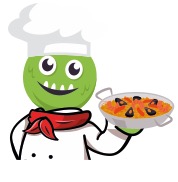 TermTermStage 1Stage 2Stage 3Stage 4Autumn1Greetings and FeelingsNumbers 0-10ColoursWelcome to the schoolSaying more about ourselvesSchool subjects and opinionsTimeDaily routineAutumn2DaysMonthsClassroom/robot commandsTown and shopsIn the cityBuying a presentHouseSpring1AnimalsFamilyAlien FacesGoing to the marketSportsSpring211-20 and agesParts of the body and monstersClothes and fashion showsHobbies and this is meSummer1Hungry giantI don’t feel wellJungle animalsPlanetsTravellers IDCafé dialogues and foodsIn the restaurantSummer2Gingerbread man questions and answersPicnicsWeatherIce CreamsSeasideN/A